Учебный план (2020 – 2021 уч. г.)  (Нем. язык)Учебный план (2020 – 2021 уч. г.)  (Франц. язык)*Стоимость указана без учета стоимости литературы, занятия в группах от 4 человек.**Программа указана без учета тестирования и определения уровня знаний языка.*** Стоимость обучения в месяц зависит от количества учебных занятий, исходя из стоимости одного урока.Учебный план (2020 – 2021 уч. г.)  (Англ. язык)*Стоимость указана без учета стоимости литературы.**Программа указана без учета тестирования и определения уровня знаний языка.*** Стоимость обучения в месяц зависит от количества учебных занятий, исходя из стоимости одного часа.**** Стоимость индивидуального занятия рассчитывается, исходя из стоимости одного часа по определенной программе, умножить на 2.                                УТВЕРЖДАЮДиректор АНО ДО                                             Лингвистическая школа                      «Санлайт»Лиханова Н.В.___________________Приказ от «07» августа  2020 г. № 1-ВГодовой календарный учебный графикАНО ДОЛингвистическая школа «Санлайт»на 2020 – 2021  учебный годСроки начала учебного года и окончания учебных занятий:- начало учебного года  - 07.09.2020  г. (1 семестр);- окончание  учебных занятий – 28.12.2020 г. (1 семестр);- начало второго учебного семестра  - 11.01.2021  г;- окончание  учебных занятий – 06.06.2021  г. (2 семестр);Сроки каникул:-  29.12.2020 г.-10.01.2021г. (зимние каникулы)-  07.06.2021г.  – 06.09.2021г. (летние каникулы) Продолжительность учебной недели:Шестидневная рабочая неделя.  (В соответствии с расписанием, учебным планом; занятия преимущественно 2 раза в неделю.)Продолжительность занятий:Учащиеся 4 – 7 лет – 30 минут (один академический час);Учащиеся 7 лет и старше – 45 минут (один академический час).Начало занятий:1 смена – 8.00/9.002 смена – 13.00Система оценок:Учащиеся 4 – 7 лет – поощрительная система (разрабатываемая индивидуально преподавателем);Учащиеся 7 лет и старше – пятибалльная.Сроки проведения промежуточной аттестации:1 классы и старше – в конце раздела занятий, посвященного какой-либо лексической или грамматической теме в форме письменного теста.Сроки проведения итоговой аттестации:1 классы и старше – в конце каждого уровня  (по окончании каждой образовательной программы,  в форме экзамена -  письменного теста, а также устного экзамена - собеседования); а также по результатам полугодия/семестра (преимущественно половины пройденного  материала за полугодие)  в форме экзамена - письменного теста.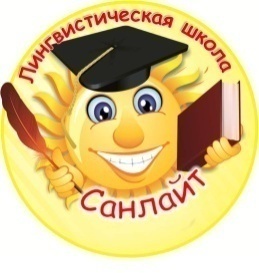 АНО ДО Лингвистическая школа«Санлайт»653033, г. Прокопьевск, ул. Институтская, 6, офис №233 тел.: 657-203Возраст**ПрограммаВремя занятия*Стоимость обучения в месяц/руб(групп)*Стоимость обучения*Стоимость обучения*Стоим.в год*Стоим1 урокаКолич-воучебных часов в годВозраст**ПрограммаВремя занятия*Стоимость обучения в месяц/руб(групп)Iсем/рубII сем/руб*Стоим.в год*Стоим1 урокаКолич-воучебных часов в годДошкольники (4-6 лет)30 мин.(2 раза/нед)15006000750013500208651-ый класс(6-7 лет)45 мин.(2 раза/нед)1800720090001620022273Нач. школа2-4 классы(8 – 10 лет)Planetino A1.1, A1. 2,  A1. 345 мин.(2 раза/нед)1950780097501755024173Сред.школаПодростки:5-9 классыBesteFreundeA1.1, A1.2, A2.145 мин.(2 раза/нед)270010800135002430033373Старш. школаПодростки:8-11классы2х45(90 мин.)(2 раза/нед)2800112001400025200173/346146ВзрослыеMenschen A1.1, A2.12*45(2 раза в нед.)(90 мин.)2850140001425025650176/352146Возраст**ПрограммаВремя занятия*Стоимость обучения в месяц/руб*Стоимость обучения*Стоимость обучения*Стоим.в год*Стоим1 урокаКолич-воучебных часов в годВозраст**ПрограммаВремя занятия*Стоимость обучения в месяц/рубIсем/рубII сем/руб*Стоим.в год*Стоим1 урокаКолич-воучебных часов в годДошкольники (4-6 лет)    30 мин.(2 раза/нед)15006000750013500208       651-ый класс (6-7 лет)45 мин.(2 раза/нед)18007200900016200222       73Нач. школа2-4 классы (8 – 10 лет)45 мин.(2 раза/нед)19507800975017550    241       73Сред.школаПодростки:8-11 классыВзрослыеAdosphere         A1.A2Alter Ego A1Alter Ego A1 2х45(90 мин.)(2 раза/нед)2700280028501080011200140001350014000142502430025200    25650333173/346176/352        73        146       146АНО ДО Лингвистическая школа«Санлайт»653033, г. Прокопьевск, ул. Институтская, 6, офис №233 тел.: 657-203Возраст**ПрограммаВремя занятия*Стоимость обучения в месяц/руб*Стоимость обучения*Стоимость обучения*Стоим.в год*Стоим1 урока/часаКолич-воучебных часов   в год/за курсВозраст**ПрограммаВремя занятия*Стоимость обучения в месяц/рубIсем/рубIIсем/руб*Стоим.в год*Стоим1 урока/часаКолич-воучебных часов   в год/за курсДошкольники (4-6 лет)MyfirstEnglishAdventureSt,I,II (3-5л)NewE.A.St. A(5л)NewE.A.St. B(6л)    30 мин.(2 раза/нед)15006000750013500208193         65         70         70   Подготовка к школе (5-7 лет)Лесенка.. Подготовка детей к  школе  (Математика, геометрия, логика, обучение грамоте и развитию речи, основы письма. 30 мин.  (2 раза/нед)1800720090001620023270Подготовка к школе +английский язык (5-7 лет)Лесенка + N.E.A.St.A/B2 урока по 30 мин ( перерыв 5 мин. после каждого урока)(2 раза/нед)2700108001350024300348/день(70+70)1-ый класс (6-7 лет)Fly High I45 мин.(2 раза/нед)18007200900016200222           732-4 классы (8 – 10 лет)4 классы (углубл.)Fly High II, IIIFly High IV45 мин. (2 раза/нед)19502430780097209750121501755021870241300           734-6 классы(11-13 лет)Friends St, I,IIGoGetter 2 2х45(90 мин.) (2 раза/нед)27002700108001080013500135002430024300167/334172/344146142Подростки:5-9классыПодростки:8-11классыPrepare 2-4GateWay B1, B1+, B2ExamActivator(Подготов.  к ОГЭ)ExamAccelerator(Подготов.  к ЕГЭ)FCE Gold Plus2х45(90 мин.)(2 раза/нед))280028502850112001140011400140001425014250252002565025650178/356181/362176/352176/352176/352142142146146292(курс)Взрослые ( все уровни)  New Total  English Starter,El, U-Int, AdvSpeak Out St., El,Pre – Int,Language to go Elem.2х45(90 мин.) (2 раза/нед))2850***14000142502565015300176/352176/352         146         146          90